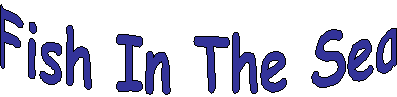 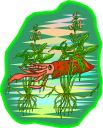 Lots of fish upon the tide 
They go swimming side by side 
Underwater they abide 
And on the waves they ride! Allaah made their home, the sea 
So the fish swim happily! 
Colourful, big and small 
Allaah made them all.